ПРИКАЗВ целях совершенствования организации работы по составлению и исполнению бюджета города СарапулаПРИКАЗЫВАЮ:1. Внести в Порядок применения целевых статей классификации расходов бюджета города Сарапула, утвержденный приказом Управления финансов г. Сарапула от 18.04.2019 года № 61 «Об утверждении Порядка применения целевых статей классификации расходов бюджета города Сарапула для составления и исполнения бюджета города Сарапула» (в редакции приказов Управления финансов г. Сарапула от 01.09.2021 г. №114,                        от 30.12.2021 г. №167, от 18.05.2022 г. №41, от 10.06.2022 г. №56, от 19.08.2022 г. №90, от 15.09.2022 г. №107, от 30.12.2022 г. №141, от 17.02.2023 г. №43, от 07.06.2023 г. №92, от 08.09.2023 г. №110, от 19.09.2023 г. №113, от 26.10.2023 г. №123, от 18.12.2023 г. №140, от 18.06.2024 г. №71) следующие изменения:дополнить раздел 2 «Перечень и коды целевых статей расходов бюджета города Сарапула»  Порядка применения целевых статей классификации расходов бюджетов для составления и исполнения бюджета города Сарапула следующими кодами целевых статей:2. Контроль за исполнением данного приказа возложить на заместителя начальника Управления финансов г. Сарапула – начальника  отдела планирования и прогнозирования бюджета Л.Н. Решетову.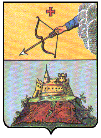 УПРАВЛЕНИЕ ФИНАНСОВ г. САРАПУЛАСАРАПУЛ КАРЛЭН КОНЬДОН УЖПУМЪЁСЪЯ КИВАЛТОННИЕЗ427960, Удмуртская Республика, г.Сарапул, Красная Площадь 8,427960 Удмурт Элькун,Сарапул кар, Горд Площадь, 8,тел.(34147) 4-19-04, факс.(34147) 4-19-04, e-mail: minfin-27@sarapul.udmr.ruУПРАВЛЕНИЕ ФИНАНСОВ г. САРАПУЛАСАРАПУЛ КАРЛЭН КОНЬДОН УЖПУМЪЁСЪЯ КИВАЛТОННИЕЗ427960, Удмуртская Республика, г.Сарапул, Красная Площадь 8,427960 Удмурт Элькун,Сарапул кар, Горд Площадь, 8,тел.(34147) 4-19-04, факс.(34147) 4-19-04, e-mail: minfin-27@sarapul.udmr.ruУПРАВЛЕНИЕ ФИНАНСОВ г. САРАПУЛАСАРАПУЛ КАРЛЭН КОНЬДОН УЖПУМЪЁСЪЯ КИВАЛТОННИЕЗ427960, Удмуртская Республика, г.Сарапул, Красная Площадь 8,427960 Удмурт Элькун,Сарапул кар, Горд Площадь, 8,тел.(34147) 4-19-04, факс.(34147) 4-19-04, e-mail: minfin-27@sarapul.udmr.ruот 18 июня 2024 г.№ 71О внесении изменений в Порядок применения целевых статей классификации расходов бюджетов для составления и исполнения бюджета города Сарапула01 4 02 05230Организация трудоустройства подростков и молодежи в каникулярное время07 4 01 62320Организация и содержание мест захоронения99 0 00 78220Реализация проектов самообложения граждан на территории города СарапулаНачальник Управления финансов г. СарапулаН.Н. Галиева                                                                      